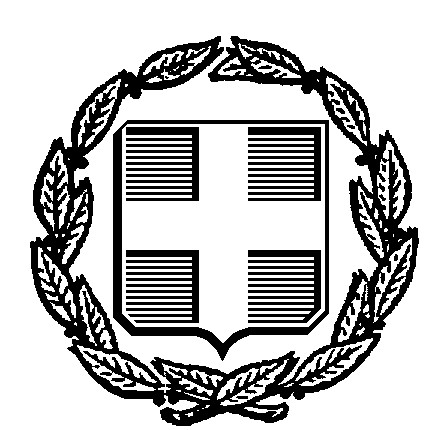 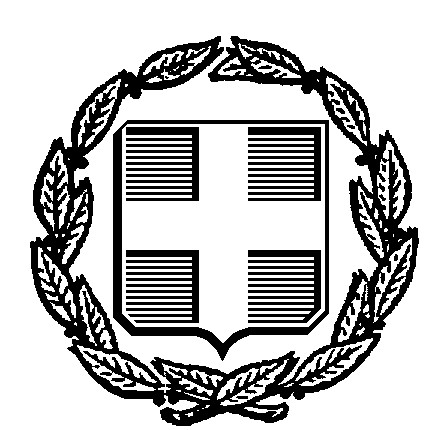 ΘΕΜΑ: ΠΡΟΣΚΛΗΣΗ ΕΚΔΗΛΩΣΗΣ ΕΝΔΙΑΦΕΡΟΝΤΟΣ ΓΙΑ ΤΗΝ ΟΡΓΑΝΩΣΗ ΤΡΙΗΜΕΡΗΣ ΕΚΠΑΙΔΕΥΤΙΚΗΣ ΕΠΙΣΚΕΨΗΣ ΣΤΟ ΒΟΛΟ Λαμβάνοντας υπόψη την υπ’ αριθ. 33120/ΓΔ4/28-2-2017 απόφαση του Υπουργού Παιδείας, Έρευνας και Θρησκευμάτων (ΦΕΚ Β΄/681/06-03-2017) με θέμα: «Εκδρομές − Εκπαιδευτικές επισκέψεις μαθητών και μαθητριών Δημόσιων και Ιδιωτικών σχολείων Δευτεροβάθμιας Εκπαίδευσης εντός και εκτός της χώρας», σας γνωρίζουμε ότι το σχολείο μας προγραμματίζει τριήμερη εκπαιδευτική επίσκεψη των μαθητών της Α’ και Β’  τάξης με προορισμό το ΒΟΛΟ, η οποία θα πραγματοποιηθεί το χρονικό διάστημα από 12/03/2020 έως και 14/03/2020 σύμφωνα με το ακόλουθο πρόγραμμα: Πρόγραμμα εκδρομής:   Αριθμός συμμετεχόντων: 55  μαθητές ( 24 αγόρια και 31 κορίτσια), 1 αρχηγός και 3 συνοδοί.   Τα ενδιαφερόμενα Πρακτορεία που πληρούν τις νόμιμες προδιαγραφές καλούνται να υποβάλλουν στη Διεύθυνση του Σχολείου σφραγισμένες προσφορές α) προσωπικά ή β) με εξουσιοδοτημένο εκπρόσωπο και με επισυναπτόμενα τα απαραίτητα δικαιολογητικά σε πρωτότυπη μορφή (και όχι με τηλεομοιοτυπία ή μέσω ηλεκτρονικού ταχυδρομείου) το αργότερο έως την  Πέμπτη 13-02-2020 και ώρα 12:00 μ.μ.    H αξιολόγηση των προσφορών θα γίνει από την αρμόδια επιτροπή. Τα αποτελέσματα θα  ανακοινωθούν στην ιστοσελίδα της Διεύθυνσης Δευτεροβάθμιας Εκπαίδευσης .    Η προσφορά να περιλαμβάνει: 1. Διαμονή σε ξενοδοχείο 3 αστέρων και άνω κατά προτίμηση 4 αστέρων (με βεβαίωση από το επιμελητήριο ξενοδόχων) με πρωινό , τρίκλινα δωμάτια για τους μαθητές (χωρίς  τύπου ράντζο κρεβάτια ) και μονόκλινα για τους συνοδούς. Το ξενοδοχείο να πληρεί προϋποθέσεις υγιεινής και να είναι ευπρεπές στην συνολική του όψη, εξωτερική και εσωτερική. 2. Το ξενοδοχείο να βρίσκεται στο κέντρο της πόλης του ΒΟΛΟΥ 3. Λεωφορείο/α  για αποκλειστική χρήση από τους μαθητές του σχολείου μας για τις ανάγκες της εκδρομής καθ’ όλη τη διάρκειά της. (όχι διώροφο) 4. Υποχρεωτική Ασφάλιση Αστικής Επαγγελματικής Ευθύνης Διοργανωτή, όπως ορίζει η κείμενη νομοθεσία και πρόσθετη ταξιδιωτική ασφάλιση, που να καλύπτει τα έξοδα σε περίπτωση ατυχήματος ή ασθένειας. 5. Υπεύθυνη δήλωση του πρακτορείου ότι διαθέτει το Ειδικό Σήμα Λειτουργίας, το οποίο να βρίσκεται σε ισχύ. 6. ΦΠΑ – Απόδειξη για κάθε μαθητή. 7. Συνολικό κόστος εκδρομής αλλά και κόστος ανά μαθητή. 8.Το ξενοδοχείο κρίνεται απαραίτητο να μην εμπλέξει στις πτέρυγες, όπου καταλύουν οι μαθητές μας, μαθητές άλλων σχολείων.Σε κάθε περίπτωση θα πρέπει να εξασφαλίζονται τα εξής: Τα ξενοδοχεία τα οποία θα προταθούν, ένα ή περισσότερα, πρέπει να αναφέρονται ονομαστικά. Κάλυψη κόστους για τους συνοδούς καθηγητές. Το λεωφορείο που θα είναι στη διάθεση των μαθητών για τις μετακινήσεις τους θα πρέπει να διαθέτει όλες τις προβλεπόμενες από την κείμενη νομοθεσία προδιαγραφές (ελεγμένο από ΚΤΕΟ, έγγραφα καταλληλότητας οχήματος, επαγγελματική άδεια οδήγησης, ελαστικά σε καλή κατάσταση, πλήρως κλιματιζόμενο κλπ.) καθώς και να πληρεί όλες τις προδιαγραφές. Ασφάλεια αστικής επαγγελματικής ευθύνης διοργανωτή, όπως ορίζει η κείμενη νομοθεσία. Ταξιδιωτική ιατροφαρμακευτική ασφάλιση. Πραγματοποίηση και τυχόν έκτακτων μετακινήσεων με απόφαση του αρχηγού της εκδρομής. Η αποδοχή από το πρακτορείο πληρωμής των εξόδων της εκδρομής με τον παρακάτω τρόπο: προκαταβολή 20% κατά την υπογραφή της σύναψης του ιδιωτικού συμφωνητικού, το 50% πριν την έναρξη της εκδρομής και το υπόλοιπο μετά την επιστροφή από την εκδρομή και εφόσον έχουν τηρηθεί οι όροι του ιδιωτικού συμφωνητικού όπως θα επιβεβαιωθεί από την έκθεση των συνοδών καθηγητών. Πριν από την ημερομηνία αναχώρησης της εκδρομής το γραφείο θα στείλει έγγραφη διαθεσιμότητα των δωματίων του ξενοδοχείου για λογαριασμό του Σχολείου μας.    Το σχολείο θα επιλέξει την προσφορά που συνδυάζει την ΚΑΛΥΤΕΡΗ και ΑΣΦΑΛΕΣΤΕΡΗ ΟΡΓΑΝΩΣΗ ΚΑΙ ΔΙΕΞΑΓΩΓΗ της εκδρομής με την ΚΑΛΥΤΕΡΗ ΤΙΜΗ.ΣΗΜΕΙΩΣΗ 1η: Σε περίπτωση που η εκδρομή δεν πραγματοποιηθεί στις παραπάνω ημερομηνίες λόγω προκήρυξης εκλογών ή οποιασδήποτε άλλης ανωτέρας βίας – οπότε δε θα είναι επιτρεπτή από το Υπουργείο Παιδείας και Θρησκευμάτων η μετακίνηση μαθητών και εκπαιδευτικών – θα πραγματοποιηθεί σε προγενέστερη ή μεταγενέστερη ημερομηνία μέσα στα χρονικά όρια που ορίζει το Υπουργείο Παιδείας και αφορούν τη μετακίνηση των μαθητών χωρίς επιπλέον οικονομική επιβάρυνση και με τους όρους και το κόστος που θα υπάρχουν στο συμφωνητικό. ΠΑΡΑΤΗΡΗΣΗ: Το οριστικό πρόγραμμα της εκδρομής μπορεί να διαφοροποιηθεί.Για οποιαδήποτε διευκρίνιση είμαστε στη διάθεσή σας.Ο Διευθυντής                                                                                   Καλλαράς Παναγιώτης ΗμερομηνίαΠέμπτη 12/03/2020Παρασκευή 13/03/2020Σάββατο 14/03/2020Ώρα7:3013:0014:0018:3019:3010:0011:0011:3012:3017:009:3010:3012:3015:0021:00ΠρόγραμμαΑναχώρηση με λεωφορείο από το ΓΕΛ Χιλιομοδίου με προορισμό το Βόλο και με ενδιάμεσες προβλεπόμενες  στάσεις.Επίσκεψη στον νεολιθικό οικισμό του Διμηνίου.Τακτοποίηση στο ξενοδοχείο και μεσημεριανό φαγητό.Eπίσκεψη στο Εντομολογικό μουσείο.Περιήγηση στην πόλη.Επίσκεψη στο Μουσείο Πόλης Βόλου.Αναχώρηση για ΠήλιοΕπίσκεψη στο μουσείο του λαϊκού ζωγράφου  Θεόφιλου στην Ανακασιά.Επίσκεψη στην Πορταρία και στη Μακρυνίτσα και φαγητό.Επιστροφή στο ξενοδοχείο και περιήγηση στην πόλη.Αναχώρηση για τις Μηλιές.Επίσκεψη στη Δημόσια Βιβλιοθήκη Μηλεών «Ψυχής Άκος».Αναχώρηση για το Βόλο και φαγητό.Αναχώρηση για Χιλιομόδι με ενδιάμεσες στάσεις.Επιστροφή στο Χιλιομόδι.